РЕЗЮМЕ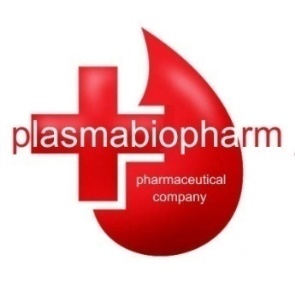 ИНВЕСТИЦИОННОГО ПРОЕКТА1.  Идея и краткое описание проекта:Согласно официальным аналитическим исследованиям до настоящего времени в Российской Федерации более 70% внутреннего спроса на фармацевтическую продукцию удовлетворяется за счет импортных поставок.Регионы Российской Федерации испытывают серьезные проблемы по обеспечению органов здравоохранения кровезаменителями и инфузионными растворами.В целом по стране потребность в инфузионных растворах удовлетворяется на 52%, дезинтоксационными и противошоковыми препаратами на 17%, остальную часть составляют импортные аналоги, которые из-за высоких цен не доступны большинству населения страны.В принятой Правительством РФ Стратегии развития фармацевтической промышленности Российской Федерации на период до 2020 года предусмотрено:- увеличение доли продукции отечественного производства в общем объеме потребления на внутреннем рынке до 50% в стоимостном выражении к 2020 году;- обеспечение лекарственной безопасности Российской Федерации согласно перечню жизненно необходимых и важнейших лекарственных средств.Медицинская реформа, которая проводится в России, призвана полностью исключить применение в лечебной практике низкокачественных растворов изготовленных на аптечных и больничных линиях и на не сертифицированных по GMP предприятиях.Основная идея реализации предлагаемого проекта состоит в том, что в рамках государственной политики по модернизации отечественной фармацевтической промышленности, в Южном Федеральном Округе Российской Федерации будет создано первое фармацевтическое предприятие по производству высокоэффективных и безопасных инфузионных растворов в современной полимерной упаковке, отвечающих международным стандартам GMP.Главная цель проекта – обеспечение постепенной замены устаревших препаратов аптечного и внутрибольничного изготовления в стеклянной таре на высококачественные препараты промышленного производства и максимальное замещение в ЮФО импортных поставок инфузионных растворов на препараты отечественного производства.Планируемые к производству инфузионные растворы нового поколения на базе отечественных разработок по многим фармакологическим свойствам превосходят зарубежные аналоги, они будут отвечать самым высоким мировым стандартам и иметь серьезный экспортный потенциал.2.  Продукция проекта:На основе анализа маркетинговых исследований фармацевтического рынка инфузионных растворов в Российской Федерации, проект предусматривает производство девяти препаратов на базе отечественных разработок, которые относятся к различным фармакологическим группам:Гемодинамические растворы - три наименования препаратов, которые по своим химико-биологическим характеристикам превосходят зарубежные аналоги, имеют наибольший спрос в практической лечебной медицине;Первый в мировой практике универсальный инфузионный раствор содержащий в своем составе эффективный антигипоксант биоэнергетической направленности – фумарат натрия;Новейшие разработки профильных отечественных НИИ кровезамещающие инфузионные препараты на основе ПЭГ-20000, не имеющие международных аналогов;Инфузионные препараты – дженерики, которые пользуются все возрастающим спросом в лечебной медицине, в том числе регуляторы водно-солевого равновесия, изотонические и гипертонические растворы глюкозы.Принятая в проекте технология производства инфузионных растворов обеспечивает возможность оперативно варьировать объемами и ассортиментом выпускаемой продукции в зависимости от социальной потребности, экономической целесообразности и конъюнктуры рынка.3.  Целевые группы потребителей производимой продукции:Продукция проекта ориентирована на следующие целевые группы потребителей:Стационарные лечебные учреждения Минздрава, Минобороны, МВД, МЧС, Министерства транспорта и Федеральной пограничной службы;Склады ответственного хранения запасов 2-ой группы Госкомрезерва на основе аптечных баз Минздрава, войсковых частей – хранителей Минобороны;Главное Государственное управление «Центр медицины, реабилитации и туризма» при МЧС, «Центр медицины катастроф» при Минздраве, Центральный Совет Общества Красного Креста;Аптечная сеть;Дистрибьюторы;Лечебно-оздоровительные и санаторно-курортные комплексы Юга России;Частная медицина – в перспективе основные потребители;Экспортные поставки в страны ЕАЭС и ближнее зарубежье.Инфузионные растворы в многослойных полимерных контейнерах качественно изменят структуру потребления и сбыта производимых препаратов и позволят перейти к географическому расширению рынка.4.  Основные финансово-экономические показатели проекта:Стоимость проекта – 26 000 000 €Срок строительства – 24 месяцаПроизводительность завода – 12 млн. пакетов в годДлительность проекта – 6 летСрок ввода инвестиций – 2 годаОкупаемость проекта – 4 годаВнутренняя норма доходности (IRR) – 125%Рентабельность производства – 180%Объем продаж продукции в год – 27 000 000 €Чистая прибыль в год – 16 000 000 €Стоимость завода на третий год производства – 64 000 000 €5.  График возврата кредитных средств и процентов:6.  Конкурентные преимущества проекта:Использование гибких технологических схем производства;Соответствие качества производимых препаратов стандартам GMP и ISO 9000;Привлекательность ценовой политики;Использование новейшего технологического оборудования;Возможность внедрения новых разработок и производство оригинальных препаратов под патентной защитой;Продукция проекта востребована потребителями, имеет хорошую репутацию в практической медицине;Препараты нового четвертого поколения превосходят по своим фармакологическим свойствам все существующие аналоги мирового и отечественного производстваГлавное конкурентное преимущество планируемых к производству препаратов – высокое их качество и доступная цена.7.  Ключевые положения, способные обеспечить проекту коммерческий успех:Сформированная потребность рынка;Отсутствие прямых конкурентов в регионе, а так же выгодное расположение завода;Сформированная аптечная и дистрибьюторские сети по закупке инфузионных растворов;Возможность поставки продукции проекта в рамках Госзакупок и предоставление при этом преимуществ перед импортными поставщиками;Доступность сырьевой базы и поддержка научных институтов;Эффективная стратегия развития проекта и эффективная работа управленческого персонала;Проект реализуется в политически и экономически стабильном регионе РФ, пользуется полной поддержкой федеральных и региональных властей;Строительство завода осуществляется около крупного города на Юге России, обладающем удобной логистикой, избытком профессиональных кадров;Низкий уровень сопутствующих рисков.8.  Социальные задачи, решаемые проектом:Медико-социальные аспекты предлагаемого проекта всецело соответствуют приоритетным задачам в области повышения качественных показателей отечественной лечебной медицины и физического состояния граждан России;Современное и высокотехнологичное фармацевтическое предприятие будет поставлять в лечебные и лечебно-профилактические учреждения безопасные и качественные препараты, которые существенно повысят эффективность лечения больных, особенно в реабилитационный период;Продукция проекта будет доступна всем гражданам со средним и низким уровнем дохода и это одна из главнейших социальных задач, решаемых проектом в ближайшей перспективе;Строительство завода позволит покрыть дефицит инфузионных растворов в южных регионах России, создаст более 160 высокооплачиваемых новых рабочих мест, обеспечит значительные отчисления в бюджет Республики.9.  Стратегия развития проекта и перспективы:Первый этап:- производство плазмозамещающих инфузионных растворов в рамках реализации данного проекта.Второй этап:- производство растворов внутривенного питания;- производство лекарственных препаратов (в том числе антибиотиков) в полиэтиленовых ампулах, проектные разработки имеются;- организация экспортных поставок.10. Степень готовности проекта:Разработан Бизнес-план в соответствии с общепринятыми рекомендациями и требованиями;Муниципальными органами власти выделен земельный участок площадью 5 Га под строительство завода, создана необходимая инженерная инфраструктура по газоснабжению, электроснабжению и оборудованию подъездных дорог с твердым покрытием;Определен генеральный подрядчик, имеющий лицензию и международный опыт строительства фармацевтических заводов по стандартам GMP;Выбрана перспективная технология производства препаратов и определен перечень технологического оборудования от ведущих мировых производителей Германии и Швеции;Определены компании-поставщики субстанций для производства препаратов;Разработаны предпроектные решения по структуре завода и объектам инфраструктуры;Заключены предварительные договора с потребителями продукции с общим объемом поставок до 10 млн. пакетов в год;Проект имеет статус приоритетного, что позволяет получить необходимые преференции в рамках полномочий как правительства Республики Адыгея, так и Федерального Центра;Подобрана команда профессиональных управленцев, имеющих опыт и способная обеспечить реализацию проекта в запланированные сроки.11. Предложение инвестору:Предлагаем потенциальному Инвестору совместно с нами организовать на Юге Российской Федерации стабильный и перспективный бизнес в одном из самых высоко прибыльных направлений современной фармацевтики.Предпочтительные формы сотрудничества:- Долевое участие Инвестора в проекте от 25% и более;- Проектное финансирование.С уважением,Симанков Дмитрий Сергеевич,+7 926 1733880simankov.compegasds1@gmail.comS: pegasdsadmin@simankov.comhttp://vk.com/id256238072https://www.facebook.comНаименование проекта:Строительство фармацевтического завода в Республике Адыгея Российской Федерации по производству плазмозамещающих инфузионных растворов нового поколения, отвечающих международным стандартам GMP.Инициатор проекта:Отрасль проекта:Фармацевтика, производство лекарственных препаратовФорма реализации проекта:Новое строительствоНаименование1-2 года3 год4 год5 год6 годВложенные инвестиции262619,5136,5Возврат тела6,56,56,56,5Выплата %2,081,561,040,52Ежегодная сумма возврата8,588,067,547,02